УДК 330.322.1Л.А Михейкина, к.э.н., ст. преподаватель кафедры статистикиФГОУ ВО «РЭУ им. Г.В. Плеханова»,mikheykina.la@rea.ruС.А. Кустова,студент 3 курса факультета менеджментаФГОУ ВО «РЭУ им. Г.В. Плеханова»,sofiya.kustova1@gmail.comАНАЛИЗ СИСТЕМЫ ФИНАНСИРОВАНИЯ ИНВЕСТИЦИОННЫХ ПРОЦЕССОВ КАК ОДНОГО ИЗ НАПРАВЛЕНИЙ ПЕРЕХОДА К ЦИФРОВОЙ ЭКОНОМИКЕАннотация. Изучение финансирования инвестиционных процессов всегда находится в центре внимания экономической науки, в связи с тем, что инвестиции затрагивают ключевые аспекты хозяйственной деятельности, определяя процесс экономического роста в целом. Так как переход к цифровой экономике является толчком для привлечения дополнительных финансовых средств, необходимо проанализировать текущее состояние системы финансирования и определить основные направления ее возможного совершенствования. Ключевые слова: инвестиции, инвестиционная деятельность, финансирование инвестиционных процессовL.A. Mikheykina, PhD in Economics, senior lecturer of department of statistics,Plekhanov Russian University of Economicsmikheykina.la@rea.ruS.A. Kustovastudent of the third year, faculty of management,Plekhanov Russian University of Economicssofiya.kustova1@gmail.comANALYSIS OF INVESTMENT PROCESSES FINANCING SYSTEM AS ONE OF THE DIRECTIONS OF TRANSITION TO DIGITAL ECONOMYAbstract. The research of investment processes financing is always in the center of economic science attention because investments affect the key aspects of economic activity defining the process of economic growth in general. As transition to digital economy is a push for attraction of additional financial means, it is necessary to analyse the current state of financing system and to define the main directions of its possible improvement.Keywords: investments, investment activities, financing of investment processesНа современном этапе экономического развития страны судьба российской экономики напрямую зависит от инвестиционной политики государства. А готовность инвесторов вкладывать собственные средства в экономику зависит от существующего в стране инвестиционного климата. Так, на основании данных Федеральной службы государственной статистики, с 2001 по 2016 гг. наблюдается существенный рост инвестиций в основной капитал на 13135,1 млн. руб. (в 9,73 раза), который к 2016 г. составил 14639,8 млн. рублей. Динамика темпов прироста инвестиций в основной капитал показывает, на сколько процентов увеличился или уменьшился данный показатель по отношению к предыдущему году. Наибольший прирост приходится на 2007 г. с увеличением инвестиций на 42 % (на 1986199,36 млн. руб.) Самое низкое значение приходится на 2009 г., когда темп прироста инвестиций был отрицательным и составлял -9,17 % (снижение суммы инвестиций на 805 603 млн. руб.). После кризиса до конца анализируемого периода наблюдается положительный прирост инвестиций в основной капитал, который в 2015 г. равнялся 4,7 % (Рисунок 1).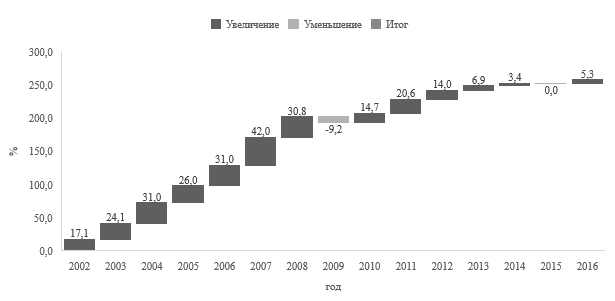 Рисунок 1 – Динамика темпов прироста инвестиций в основной капитал, %Любой экономический субъект привлекает финансовые средства для формирования будущего резерва своего развития. До перехода к рыночной системе система формирования источников финансирования складывалась из двух позиций: государственные средства (60%) и собственные средства (40%). Как мы видм, в Российской Федерации сочетается бюджетное и внебюджетное финансирование инвестиций. Проанализировав структуру инвестиций по источникам финансирования, мы видим, что основным источником (более 50 %) в период с 2001 г. по 2014 г. были привлеченные средства, однако в 2015 г. больший удельный вес имели собственные источники финансирования, которые равнялись 5260,3 млрд. руб. (50,17 %). Аналитические показатели динамики структуры распределения собственных и привлеченных средств говорят о том, что доля в их распределении по регионам РФ незначительно менялась (Таблица 1). Таблица 1 – Показатели структурных различий собственных и привлеченных средств в Российской ФедерацииНа основе рассчитанных показателей структурных различий в распределении собственных и привлеченных средств в Российской Федерации мы можем сделать вывод, что произошли незначительные изменения в структуре распределения собственных и привлеченных средств. Значение индекса Рябцева говорит о весьма низком уровне различий по обоим показателям. В целом, рассматривается тождественность структур.Бюджетное финансирование инвестиций осуществляется в рамках государственных и региональных инвестиционных программ. Федеральные целевые программы являются одним из самых эффективных инструментов воздействия государства на инвестиционную деятельность в стране и в конкретных регионах. На рисунке 2 представлена структура распределения бюджетных средств по Федеральным округам Российской Федерации, что наглядно показывает нам, что наибольшая доля бюджетных средств приходится на Северо-Кавказский Федеральный округ.Рисунок 2 – Структура распределения бюджетных средств по федеральным округам РФ, %Государственное участие в финансировании инвестиционных проектов, в первую очередь, необходимо для тех проектов, которые имеют важное значение для развития экономики России. Такое участие осуществляется в рамках государственных бюджетных ассигнований на инвестиционные цели и в пределах государственных программ.На рисунке 3 представлена динамика средств внебюджетных фондов за период 2005-2016 гг. На графике прослеживаются несколько значительных падений уровня данного показателя в 2009, 2011, 2014 гг. Внебюджетные инвестиционные фонды через субсидии финансируют деятельность государственных и частных копаний, деятельность которых имеет значимость для экономической мощи страны.Рисунок 3 – Динамика средств внебюджетных фондов, млн.руб.Таким образом можно сделать вывод, что основным источником (более 50 %) в период с 2001 г. по 2014 г. были привлеченные средства, однако в 2015 г. больший удельный вес имели собственные источники финансирования, которые равнялись 5260,3 млрд. руб. За период с 2005 по 2015 гг. произошли незначительные изменения в структуре распределения собственных и привлеченных средств по регионам РФ. за период с 2005 по 2015 года существенно изменилась структура распределения собственных средств субъектов РФ, чего не скажешь о привлеченных средствах.Таким образом, проанализировав основные показатели инвестиционной деятельности и структуру финансирования, мы пришли к выводу, что необходимо совершенствовать процедуры финансирования инвестиционных процессов при переходе к цифровой экономике. В частности, для начала, необходимо отобрать наиболее перспективные направления инвестирования, а также найти точки соприкосновения государства, бизнеса и научного сообщества. На наш взгляд, система выбранных государством приоритетов и показателей позволит потенциальным инвесторам облегчить процесс выбора будущих инвестиционных проектов и программ, которые позволят добиться более значимых результатов в области развития цифровой экономики и создания высоких технологий. Библиографический списокАлексеев, В.Н. Инвестиционный климат и международный финансовый центр в Москве: тенденции и перспективы / под ред. В.Н. Алексеева, В.В. Ильина. – М.: ИНФРА–М, 2012. – 126 с. Общая теория статистики: статистическая методология в изучении коммерческой деятельности / под редакцией О. Э. Башиной и А. А. Спирина. – 5-е изд., доп. и перераб. – Москва, 2005.Регионы России. Социально–экономические показатели. 2015: стат. сб. / Росстат. – М., 2015.Сибирская, Е.В., Овешникова, Л.В., Михейкина, Л.А., Безруков, А.В., Григорьева, М.А. Статистический анализ инвестиционной деятельности национальной экономики // Экономика и предпринимательство. – 2016. – № 10 (ч. 2). – С. 760-765.Федеральная служба государственной статистики [Электронный ресурс]. – Режим доступа: http://www.gks.ru.References1. Alekseev, V.N. Investment climate and the international financial center in Moscow: tendencies and prospects / under the editorship of V.N. Alekseev, V.V. Ilyin. – M.: INFRA-M, 2012. – 126 pages.2. General theory of statistics: statistical methodology in studying of commercial activity / under O.E. Bashina and A.A. Spirin's edition. – 5th prod., additional and reslave. – Moscow, 2005.3. Regions of Russia. Socio-economic indexes. 2015: statistical journal / Federal State Statistics Service. – M, 2015.4. Sibirskaya, E.V., Oveshnikova, L.V., Mikheykina, L.A., Bezrukov, A.V., Grigorieva, M.A. Statistical analysis of investment activities of national economy//Economy and business. – 2016. – No. 10 (p. 2). – Page 760-765.5. Federal State Statistics Service [An electronic resource]. – Access mode: http://www.gks.ru.Статья публикуется впервые04.03.2018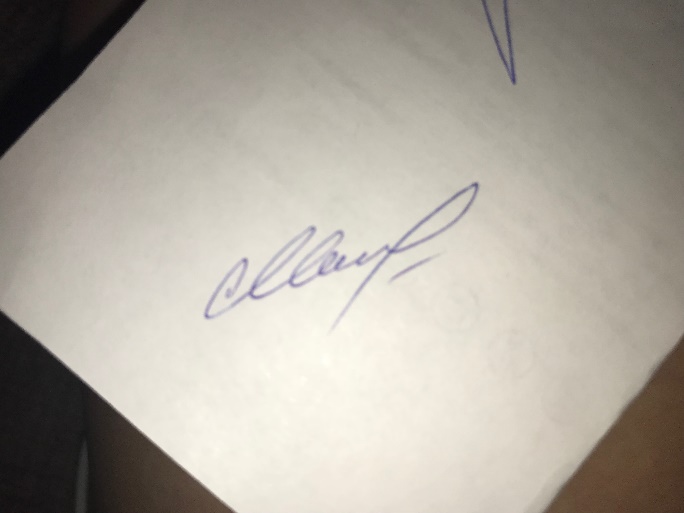 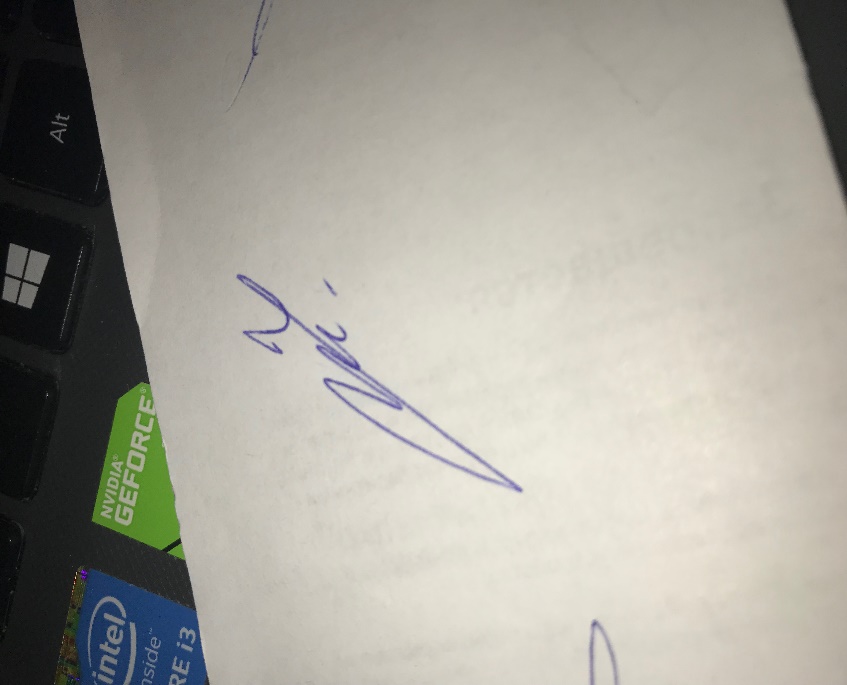 Наименование показателя2010 по сравнению с 20052015 по сравнению с 20102015 по сравнению с 2005Собственные средстваСобственные средстваСобственные средстваСобственные средстваЛинейный коэффициент «абсолютных» структурных сдвигов-0,310,130,45Квадратический коэффициент "абсолютных" структурных сдвигов2,801,203,99Интегральный коэффициент структурных сдвигов К. Гатева0,240,220,23Индекс М.В. Рябцева0,170,160,16Интегральный коэффициент структурных различий А. Салаи0,240,210,24Привлеченные средстваПривлеченные средстваПривлеченные средстваПривлеченные средстваЛинейный коэффициент «абсолютных» структурных сдвигов0,31-0,13-0,45Квадратический коэффициент "абсолютных" структурных сдвигов2,801,203,99Интегральный коэффициент структурных сдвигов К. Гатева0,150,160,17Индекс М.В. Рябцева0,110,110,12Интегральный коэффициент структурных различий А. Салаи0,110,120,12